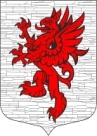 СОВЕТ ДЕПУТАТОВМУНИЦИПАЛЬНОГО ОБРАЗОВАНИЯЛОПУХИНСКОЕ СЕЛЬСКОЕ ПОСЕЛЕНИЕЛОМОНОСОВСКОГО МУНИЦИПАЛЬНОГО РАЙОНАЛЕНИНГРАДСКОЙ ОБЛАСТИчетвертый созывРЕШЕНИЕ28 февраля 2020 года                                                                                        № 4Отчет о численности муниципальных служащих органов местного самоуправления Лопухинского сельского поселения, работников муниципальных учреждений и фактических затратах на их денежное содержание за 2019  год Рассмотрев представленный отчет о численности муниципальных служащих органов местного самоуправления, работников муниципальных учреждений  и о фактических затратах на их денежное содержание за 2019  год, в  соответствии с Федеральным законом  № 131-ФЗ от 06.10.2003 г. «Об общих принципах организации местного самоуправления в Российской Федерации», совет депутатов Лопухинского  сельского поселения решил:1. Утвердить отчет о численности муниципальных служащих органов местного самоуправления, работников муниципальных учреждений  и о фактических затратах на их денежное содержание за  2019  год согласно приложению.2.  Разместить (обнародовать) настоящее решение на официальном сайте МО Лопухинское сельское поселение в информационно-телекоммуникационной сети Интернет.Глава муниципального образованияЛопухинское сельское поселение                       		                     Шефер В.В.Приложение к  решению Совета депутатов МО Лопухинское СП№ 4 от 28.02.2020 годаОтчетО численности муниципальных служащих органов местного самоуправления и о фактических затратах на их денежное содержание за 2019  год*Фактические расходы (заработная плата и начисления на заработную плату).Наименование подразделаКод                                 бюджетной        классификацииУтверждено должностей в штатном расписании на конец отчетного периодаФактическая численность Фактические расходы на содержание*  тыс. руб.12345Содержание органов местного самоуправления:                                       в т. ч.                                                     1097972,1- глава администрации0104 9900000200 111413,5- муниципальные служащие0104 9900000210875899,9- немуниципальные служащие0104 990000021011658,7Подведомственные учреждения:                          МКУ «Лопухинский дом культуры»        в т.ч.14147803,5- Библиотека0801 03100002300801 03100703600801 03100S03602,52,51187,9- Дома культуры0801 03200002300801 03200703600801 03200S036011,511,56615,6